ETÜT PROJE VE KAMULAŞTIRMA ŞUBE MÜDÜRLÜĞÜGÖREVLERİ:ETÜT PROJE VE KAMULAŞTIRMA ŞUBE MÜDÜRLÜĞÜETÜT PROJE VE KAMULAŞTIRMA ŞUBE MÜDÜRLÜĞÜ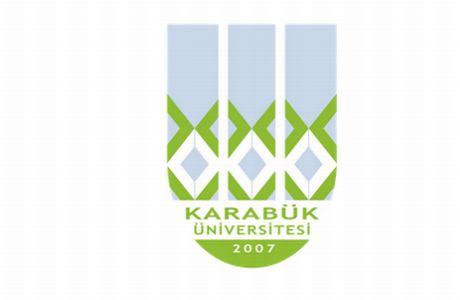 T.C.KARABÜK ÜNİVERSİTESİGÖREV TANIM FORMUBirimYapı İşleri ve Teknik Daire BaşkanlığıAlt BirimEtüt  Proje ve Kamulaştırma Şube MüdürlüğüUnvanEtüt  Proje ve Kamulaştırma Şube Müdürü (Tedviren) Harita MühendisiGörevin Bağlı Bulunduğu UnvanYapı İşleri ve Teknik Daire Başkanı - Genel Sekreter Yardımcısı - Genel Sekreter - Rektör Yardımcısı - RektörİsimMehmet GÜNEŞGörev ve Sorumlulukları 1-4734 sayılı kamu ihale kanununa göre ihale yapmak.1-4734 sayılı kamu ihale kanununa göre ihale yapmak.2-Yatırım projeleri kapsamında bulunan bina ve tesislerin projelerini hazırlatmak ve kontrol etmek .3-Tadilatı yapılacak binaların tadilat projelerini hazırlatmak ve kontrol etmek.4-Yatırım kapsamına alınan bina ve tesislerin yapılacağı arsalardaki kamulaştırılacak olan yerlerin tespitini yapmak ve kamulaştırma haritasını hazırlamak.5-2942 sayılı Kamulaştırma Kanununun 4650 sayılı Kanunun 3. maddesi  ile değişik 8. maddesi gereğince, üniversite gelişim alanı içinde kalan özel mülkiyete ait kadastral parsellerin kamulaştırma işlemlerini yapmak.T.C.KARABÜK ÜNİVERSİTESİGÖREV TANIM FORMUBirimYapı İşleri ve Teknik Daire BaşkanlığıAlt BirimEtüt  Proje ve Kamulaştırma Şube MüdürlüğüUnvanHarita Mühendisi Görevin Bağlı Bulunduğu UnvanEtüt  Proje ve Kamulaştırma Şube Müdürü – Yapı İşleri ve Teknik Daire Başkanı - Genel Sekreter Yardımcısı - Genel Sekreter - Rektör Yardımcısı - RektörİsimMehmet GÜNEŞGörev ve SorumluluklarıT.C.KARABÜK ÜNİVERSİTESİGÖREV TANIM FORMUBirimYapı İşleri ve Teknik Daire BaşkanlığıAlt BirimEtüt Proje ve Kamulaştırma Şube MüdürlüğüUnvanBilgisayar İşletmeni Görevin Bağlı Bulunduğu UnvanEtüt Proje ve Kamulaştırma Şube Müdürlüğü - Yapı İşleri ve Teknik Daire Başkanlığı - Genel Sekreter Yardımcısı - Genel Sekreter - Rektör Yardımcısı - RektörİsimOrhan ÜNALGörev ve SorumluluklarıT.C.KARABÜK ÜNİVERSİTESİGÖREV TANIM FORMUBirimYapı İşleri ve Teknik Daire BaşkanlığıAlt BirimEtüt Proje ve Kamulaştırma Şube Müdürlüğü, Yapım Şube MüdürlüğüUnvanElektrik MühendisiGörevin Bağlı Bulunduğu UnvanEtüt Proje ve Kamulaştırma Şube Müdürlüğü ve Yapım Şube Müdürlüğü - Yapı İşleri ve Teknik Daire Başkanı - Genel Sekreter Yardımcısı - Genel Sekreter - Rektör Yardımcısı - RektörİsimMustafa ÖZCANGörev ve Sorumlulukları1-İhalesi yapılmış etüt proje hizmet alımı işlerinin yer teslimlerini yaparak yüklenicileri işe başlatma görevinde bulunmak2-İhalesi yapılıp yer teslimi yapılmış etüt proje hizmet alımı işlerinin kapsamındaki kuvvetli akım(Aydınlatma, Priz, UPS, Acil Yönlendirme, Jeneratör, Trafo, Pano ve Dağıtım) tesisat projelerini yürürlükteki kanun ve  yönetmeliklere göre hazırlatmak,3-İhalesi yapılıp yer teslimi yapılmış etüt proje hizmet alımı işlerinin kapsamındaki yangın algılama tesisat projelerini yürürlükteki kanun ve  yönetmeliklere  göre hazırlatmak,4-Yapımı tamamlanmış etüt proje hizmet alımı işlerinin kesin hesaplarını çıkarmak, devam eden hizmet alımı işlerinin sözleşmesindeki hükümlere uygun olarak hakediş raporlarını düzenlenmesinde görev almak.5-Birim amirinin vermiş olduğu görev ve sorumluluklar.BirimYapı İşleri ve Teknik Daire BaşkanlığıAlt BirimEtüt Proje ve Kamulaştırma Şube Müdürlüğü, Yapım Şube MüdürlüğüUnvanİnşaat TeknikeriGörevin Bağlı Bulunduğu UnvanEtüt Proje ve Kamulaştırma Şube Müdürlüğü ve Yapım Şube Müdürlüğü - Yapı İşleri ve Teknik Daire Başkanı - Genel Sekreter Yardımcısı - Genel Sekreter - Rektör Yardımcısı - RektörİsimHatice EROĞLU ERDOĞANGörev ve Sorumlulukları1-Yapı Denetim2-Yapı Denetiminde görevlendirildiğim işler için keşif artışı veya azalışlarını yapmak3-Yapı Denetiminde görevlendirildiğim işler geçici kabul, kesin kabul işlemlerinin  yapılması4-Bakım onarım kapsamında yapılan işlerin gerektiği durumlarda projelerin çizilmesi5-Bakım onarım kapsamında yapılan işlerin yaklaşık maliyetlerinin çıkarılması6-Bakım onarım kapsamında yapılan işlerin teknik denetimi7-Yapımına başlanan inşaatların ruhsatlarının alınması için, ilgili belediyelerden alımıyla ilgili işler8-Yapımı tamamlana inşaatların iskanlarının alınması için, ilgili belediyelerden alımıyla ilgili işler9-Yapılacak yeni işler için  metraj, keşif hazırlamak10-Takip edilen işlerile ilgili kurum içi veya dışı yazışmalar11- Birim amirinin vermiş olduğu görev ve sorumluluklar.T.C.KARABÜK ÜNİVERSİTESİGÖREV TANIM FORMUBirimYapı İşleri ve Teknik Daire BaşkanlığıAlt BirimEtüt Proje Şube Müdürlüğü –Yapım Şube MüdürlüğüUnvanMimar Görevin Bağlı Bulunduğu UnvanEtüt Proje ve Kamulaştırma Şube M. ,Yapım İşleri Şube Müdürleri - Daire Başkanı - Genel Sekreter Yardımcısı - Genel Sekreter - Rektör Yardımcısı - RektörİsimFatma Gonca ERGörev ve Sorumlulukları1-Yapım İşleri , Etüt Proje ve Kamulaştırma Şubesi *4734 sayılı Kamu İhale Kanuna göre yapılan ihalelerin ihale komisyonlarında görev almak*Yapı denetim komisyonlarında kontrol olarak görev almak, * İnşaat alanlarını denetlemek,*Binaların tasarımını yapmak, bunların inşaatı ve rehabilitasyonu için ayrıntılı çizimler   ve planlar hazırlamak veya hazırlatmak ve denetlemek , ayrıca stil, maliyet, zamanlama, talimatlara uygunluk, vb. hususlarda projelerin uygunluğunu sağlamak için gerekli işlemleri yapmak, *Binaların iç mekanlarının işlevi ve kalitesi konusundaki problemler için en iyi çözümleri belirlemek ve bulmak, ayrıca gerekli tasarım, çizim ve planları yapmak veya yaptırmak ve denetlemek,*Amirlerince verilen benzer görevleri yapma.T.C.KARABÜK ÜNİVERSİTESİGÖREV TANIM FORMUBirimYapı İşleri ve Teknik Daire BaşkanlığıAlt BirimEtüt Proje ve Kamulaştırma Şube MüdürlüğüUnvanİnşaat MühendisiGörevin Bağlı Bulunduğu UnvanEtüt Proje ve Kamulaştırma Şube Müdürlüğü -Yapı İşleri ve Teknik Daire Başkanlığı - Genel Sekreter Yardımcısı - Genel Sekreter - Rektör Yardımcısı - RektörİsimSelma Gülden ERTAŞGörev ve Sorumlulukları1-İhalesi yapılıp yer teslimi yapılmış işleri yürürlükteki kanun, yönetmelik, sözleşme veeklerine, iş programlarına, projelerine, genel, özel ve teknik şartname hükümlerine göre denetlemek,"2-İhalesi yapılmış yapım işlerin sözleşmelerinde ve yıllık yatırım programlarında tahsisiyapılan ödenekleri çerçevesinde imalat iş programlarını hazırlatmak,"3-Yapımı tamamlanmış işlerin kesin hesaplarını çıkarmak, devam eden inşaatlarınsözleşmesindeki hükümlere uygun olarak hakediş raporlarını düzenlemek vetahakkuk için İhale Takip Şefliğine göndermek"4-Yapımı tamamlanmış işlerin kabul işlemlerini yapmak ve kesin hesaplarını çıkartmak5-Keşif artış ve eksilişlerini mukayeseli keşif çıkartarak tespit etmek, ilave iş kararlarını, süre uzatım kararlarını almak, ödenek ihtiyacını belirleyerek talep etmek,6-Yapımı tamamlanan inşaat ve tesislerin geçici ve kesin kabullerini yaparak teslim almak7-İşyerlerinde 6331 sayılı “İş Sağlığı ve Güvenliği Kanunu” ile ilgili hükümleri uygulamak/uygulatmak"8-Dairenin diğer şube müdürlüklerine destek hizmeti vermek9-Yer teslimi, yapı denetim görevlileri komisyonlarını, geçici ve kesin kabul komisyonlarını oluşturmak10-Bağlı bulunulan şube müdürleri tarafından verilen diğer görevleri yapmak11-Birim amirinin vermiş olduğu görev ve sorumluluklar. T.C.KARABÜK ÜNİVERSİTESİGÖREV TANIM FORMUBirimYapı İşleri ve Teknik Daire BaşkanlığıAlt BirimEtüt Proje ve Kamulaştırma Şube Müdürlüğü UnvanElektrik TeknisyeniGörevin Bağlı Bulunduğu UnvanEtüt Proje ve Kamulaştırma Şube Müdürlüğü - Yapı İşleri ve Teknik Daire Başkanlığı - Genel Sekreter Yardımcısı - Genel Sekreter - Rektör Yardımcısı - RektörİsimMehmet Akif AKSOYGörev ve Sorumlulukları1-Başkanlık bünyesinde ihalesi yapılacak olan proje işlerinin, Proje, Teknik Şartname ve yaklaşık maliyet kısımlarının yürürlükteki kanun ve  yönetmeliklere göre hazırlatmak.2-Yapımı tamamlanmış etüt, proje hizmet alımı işlerinin kesin hesaplarını çıkarmak, devam eden hizmet alımı işlerinin sözleşmesindeki hükümlere uygun olarak hakediş raporlarını düzenlenmesinde görev almak.3-Başkanlığımızın diğer şube müdürlüklerine destek hizmeti vermek.4-Bağlı bulunduğum şube müdürleri tarafından verilmiş olan diğer görevleri yerine getirmek.5- Birim amirinin vermiş olduğu görev ve sorumluluklar.T.C.KARABÜK ÜNİVERSİTESİGÖREV TANIM FORMUBirimYapı İşleri ve Teknik Daire BaşkanlığıAlt BirimEtüt Proje ve Kamulaştırma Şube Müdürlüğü UnvanMemurGörevin Bağlı Bulunduğu UnvanEtüt Proje ve Kamulaştırma Şube Müdürlüğü - Yapı İşleri ve Teknik Daire Başkanlığı - Genel Sekreter Yardımcısı - Genel Sekreter - Rektör Yardımcısı - RektörİsimAhmet YANKOVANGörev ve Sorumlulukları1-2942 sayılı Kamulaştırma Kanununun 4650 sayılı Kanunun 3. maddesi  ile     değişik 8. maddesi gereğince, üniversite gelişim alanı içinde kalan özel    mülkiyete ait kadastral parsellerin kamulaştırma işlemlerini yapmak,   Üniversitemiz mülkiyetinde bulunan parseller ile ilgili olarak   imar planı durumuna göre 3194 sayılı imar kanununun 15. ve 16. maddesine     istinaden ifraz, tevhid ve yola terk işlemlerini yapmak,2-4734 sayılı kamu ihale kanununa göre üniversite gelişim planı içinde kalan,    halihazır haritası olmayan      alanlar için yapılan, 1/1000 ve 1/5000 ölçekli halihazır haritanın, 3194 sayılı     imar kanununun 7/a maddesine göre ölçü ve pafta kontrollerini yaparak onay      için ilgili belediyeye göndermek.3-657 sayılı Devlet Memurları Kanunu’nun 48. maddesi hükümlerini taşımak.4- Birim amirinin vermiş olduğu görev ve sorumluluklar.T.C.KARABÜK ÜNİVERSİTESİGÖREV TANIM FORMUBirimYapı İşleri ve Teknik Daire BaşkanlığıAlt BirimEtüt Proje ve Kamulaştırma Şube MüdürlüğüUnvanİnşaat MühendisiGörevin Bağlı Bulunduğu UnvanEtüt Proje ve Kamulaştırma Şube Müdürlüğü -Yapı İşleri ve Teknik Daire Başkanlığı - Genel Sekreter Yardımcısı - Genel Sekreter - Rektör Yardımcısı - RektörİsimMehmet Fethi ERTENLİGörev ve Sorumlulukları1-İhalesi yapılıp yer teslimi yapılmış işleri yürürlükteki kanun, yönetmelik, sözleşme ve eklerine, iş programlarına, projelerine, genel, özel ve teknik şartname hükümlerine göre denetlemek,"2-İhalesi yapılmış yapım işlerin sözleşmelerinde ve yıllık yatırım programlarında tahsisiyapılan ödenekleri çerçevesinde imalat iş programlarını hazırlatmak,"3-Yapımı tamamlanmış işlerin kesin hesaplarını çıkarmak, devam eden inşaatlarınsözleşmesindeki hükümlere uygun olarak hakediş raporlarını düzenlemek vetahakkuk için İhale Takip Şefliğine göndermek"4-Yapımı tamamlanmış işlerin kabul işlemlerini yapmak ve kesin hesaplarını çıkartmak5-Keşif artış ve eksilişlerini mukayeseli keşif çıkartarak tespit etmek, ilave iş kararlarını, süre uzatım kararlarını almak, ödenek ihtiyacını belirleyerek talep etmek,6-Yapımı tamamlanan inşaat ve tesislerin geçici ve kesin kabullerini yaparak teslim almak7-İşyerlerinde 6331 sayılı “İş Sağlığı ve Güvenliği Kanunu” ile ilgili hükümleri uygulamak/uygulatmak"8-Dairenin diğer şube müdürlüklerine destek hizmeti vermek9-Yer teslimi, yapı denetim görevlileri komisyonlarını, geçici ve kesin kabul komisyonlarını oluşturmak10-Bağlı bulunulan şube müdürleri tarafından verilen diğer görevleri yapmak11-Birim amirinin vermiş olduğu görev ve sorumluluklar. 